AGENDA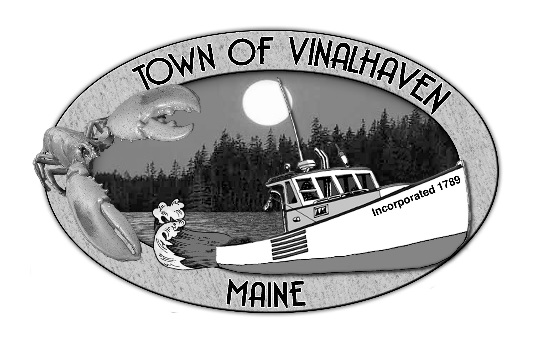 Monday, July 8th, 20196:00 PMTOWN OFFICERoll CallMinutes – Approve the minutes from the June 24th, 2019 MeetingApprove and Sign Treasurer’s Warrants # 2Approve Agenda 
Communications Hurricane IslandSpeakers from the Floor Committee and Department Reports/AppointmentsAnnual Municipal Official, Board & Committee AppointmentsAccept & Appropriate DonationsWaste WatchersRoad CommissionerWoodard & Curran Status ReportOld Business       Dangerous Building – Star of HopeHarbor Ordinance - Parking PermitsHousing Public Works Garage Design - DraftGalamander WorkNew Business Municipal Quitclaim DeedReport of Town Manager Report of MembersAdjourn 